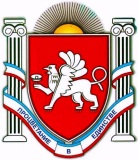 РЕСПУБЛИКА КРЫМНИЖНЕГОРСКИЙ РАЙОНАДМИНИСТРАЦИЯ НОВОГРИГОРЬЕВСКОГО СЕЛЬСКОГО ПОСЕЛЕНИЯНИЖНЕГОРСКОГО РАЙОНАРЕСПУБЛИКИ КРЫМП О С Т А Н О В Л е н и е  № 174От 20.11.2017 г. с.НовогригорьевкаОб утверждении Порядка управлениянаемными домами, все помещения вкоторых находятся в собственностиНовогригорьевского сельского поселения,и являющимися наемными домами инаходящимися в собственностиНовогригорьевского сельского поселенияжилыми домами.В соответствии с частью 3 статьи 91.20Жилищного кодекса Российской федерации, Федеральным законом от 06.10.2003 № 131-ФЗ «Об общих принципах организации местного самоуправления в Российской Федерации», Уставом муниципального образования Новогригорьевское сельское поселение Нижнегорского района Республики Крым,ПОСТАНОВЛЯЮ:1. Утвердить Порядок управления наемными домами, все помещения в которых находятся в собственности Новогригорьевского сельского поселения, и являющимися наемными домами и находящимися в собственности   Новогригорьевского сельского поселения жилыми домами (прилагается).2. Разместить настоящее постановление на официальном сайте Новогригорьевского сельского поселения Нижнегорского района Республики Крым http://novogrigor-adm91.ru /  3. Настоящее постановление вступает в силу со дня его принятия.4. Ответственность за выполнение данного постановления оставляю за собой.Председатель Новогригорьевского_сельского совета-глава администрации Новогригорьевскогосельского поселения     						                Данилин А.М.						Приложениек постановлению Новогригорьевского сельского совета –      От 20.11.2017 г. № 174ПОРЯДОКуправления наемными домами, все помещения в которых находятся в собственности Новогригорьевского сельского поселения, и являющимися наемными домами и находящимися в собственности Новогригорьевского_ сельского поселения жилыми домамиНастоящий Порядок управления наемными домами, все помещения в которых находятся в собственности Новогригорьевского_ сельского поселения, и являющимися наемными домами и находящимися в собственности Новогригорьевского сельского поселения жилыми домами (далее - Порядок) установлен в соответствии с частью 3 статьи 91.20 Жилищного кодекса Российской Федерации.1. Настоящий Порядок определяет правила управления наемными домами социального и коммерческого использования, все помещения в которых находятся в собственности муниципального образования Новогригорьевского сельское поселение Нижнегорского района Республики Крым, и являющимися наемными домами и находящимися в собственности Новогригорьевского сельского поселения жилыми домами (далее –Порядок) и установлен в соответствии с частью 3 статьи 91.20 Жилищного кодекса РФ.2. Настоящий порядок определяет правила управления наёмными домами социального и коммерческого использования, все помещения в которых находятся в собственности муниципального образования Новогригорьевского сельское поселение Нижнегорского района Республики Крым (далее многоквартирные дома) и являющимися наемными домами социального и коммерческого использования и находящимися в собственности муниципального образования Новогригорьевского  сельское поселение Нижнегорского района Республики Крым жилыми домами.3. Управление многоквартирным наемным домом осуществляется в соответствии с требованиями, установленными частями 1 - 12, 15 и 16 статьи 161 Жилищного кодекса Российской Федерации:а) организацией, управомоченной администрацией Новогригорьевского сельского поселения уполномоченным выступать от имени администрации Новогригорьевского сельского поселения в качестве собственника жилых помещений жилищного фонда, выполнять функции наймодателя жилых помещений в наемном доме;б) управляющей организацией, которой в установленном разделом X Жилищного кодекса Российской Федерации порядке предоставлена лицензия на осуществление деятельности по управлению многоквартирными домами, в случае, если наймодателем жилых помещений в многоквартирном наемном доме является администрация Новогригорьевского сельского поселения, уполномоченная выступать от имени администрации в качестве собственника жилого помещения муниципального жилищного фонда.4. Наймодатель жилых помещений в наемном доме, указанный в подпункте «а» пункта 3 настоящего Порядка, несет ответственность перед администрацией уполномоченным выступать от имени администрации в качестве собственника муниципального жилищного фонда администрации за оказание всех услуг и (или) выполнение работ по управлению, содержанию и ремонту многоквартирного наемного дома и являющегося наемным домом, находящегося в собственности администрации жилого дома в соответствии с требованиями, установленными техническими регламентами, утвержденными Правительством Российской Федерации правилами содержания общего имущества в многоквартирном доме, минимальным перечнем услуг и работ, необходимых для обеспечения надлежащего содержания общего имущества в многоквартирном доме, правилами осуществления деятельности по управлению многоквартирными домами и правилами предоставления коммунальных услуг собственникам и пользователям помещений в многоквартирных домах и жилых домах.5. Управляющая организация, указанная в подпункте «б» пункта 3 настоящего Порядка:а) осуществляет управление многоквартирным наемным домом по договору управления, заключенному в соответствии со статьей 162 Жилищного кодекса Российской Федерации с наймодателем, указанным в подпункте «б» пункта 3 настоящего Порядка;б) несет ответственность перед наймодателем, указанным в подпункте «б» пункта 3 настоящего Порядка, за управление, содержание и ремонт многоквартирного наемного дома и предоставление коммунальных услуг пользующимся помещениями в этом доме лицам в соответствии с требованиями, установленными частью 23 статьи 161 Жилищного кодекса Российской Федерации.6. В случае, если управление многоквартирным наемным домом осуществляется управляющей организацией, указанной в подпункте «б» пункта 3 настоящего Порядка, выбор такой управляющей организацией осуществляется администрацией уполномоченной выступать от имени администрации в качестве собственника муниципального жилищного фонда в соответствии с законодательством Российской Федерации о контрактной системе в сфере закупок товаров, работ, услуг для обеспечения государственных и муниципальных нужд.7. Управление являющимися наемными домами и находящимися в собственности администрации жилыми домами осуществляется наймодателем, указанным в подпункте «а» пункта 3 настоящего Порядка, в соответствии с требованиями, установленными техническими регламентами и утвержденными Правительством Российской Федерации правилами предоставления коммунальных услуг собственникам и пользователям помещений в многоквартирных домах и жилых домов.